     R O M Â N I A             MINISTERUL AFACERILOR INTERNE					 INSPECTORATUL GENERAL AL POLIȚIEI ROMÂNE                                                                                                                                                                                                                                                      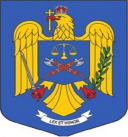  INSPECTORATUL DE POLIŢIE JUDEŢEAN BUZĂU				Buzău          	            									Nr.  14.288 / 11.03.2022           Operator de date cu caracter personal   					Ex. unicINFORMAREprivind activităţile desfăşurate şi rezultatele obţinute de efectivele Inspectoratului de Poliţie Judeţean Buzău pe durata „SEZONULUI RECE 2021-2022”I. CONSIDERAŢII GENERALE:În conformitate cu Planul de măsuri al I.G.P.R. pentru asigurarea climatului de ordine şi siguranţă publică în în sezonul rece şi pe timpul sărbătorilor de iarnă 2017-2018 nr. 436.742 / 19.11.2021, precum şi pe baza concluziilor desprinse din analiza situaţiei operative la nivelul inspectoratului s-a elaborat Planul de măsuri al I.P.J. Buzău pentru asigurarea climatului de ordine şi siguranţă publică în sezonul rece pe raza judeţului Buzău, nr. 14.705 / 23.11.2021. Prin acest document au fost stabilite obiective şi activităţi concrete pentru fiecare domeniu de activitate din zona de competenţă.În perioada analizată s-a impus desfăşurarea unor activităţi suplimentare de către efectivele inspectoratului pentru menţinerea ordinii şi siguranţei publice în zonele care au cunoscut o fluenţă mare de public, contextualizate și de evoluția pandemiei SARS-Cov-2. De asemenea, a fost necesară iniţierea unor acţiuni pentru prevenirea şi combaterea infracţiunilor judiciare, precum şi pentru asigurarea fluenţei circulaţiei şi securităţii deplasării participanţilor la trafic.Specifice lunii decembrie din perioada analizată, au fost activităţile desfăşurate de poliţişti pentru prevenirea şi combaterea cu fermitate a fenomenului infracţional şi contravenţional din domeniul silvic, (cu precădere cel legat de tăierea, transportul şi comercializarea pomilor de Crăciun), cele pentru prevenirea evenimentelor negative care se pot produce la regimul materialelor pirotehnice, precum şi cele ce au vizat siguranţa alimentelor.II. MODALITĂŢI  PRACTICE DE ACŢIUNE:Pentru menţinerea climatului de ordine şi siguranţă publică pe timpul sezonului rece şi a sărbătorilor de iarnă 2021 - 2022, Inspectoratul de Poliţie Judeţean Buzău şi subunităţile subordonate în cooperare cu celelalte instituţii cu atribuţii în domeniu au desfăşurat activităţi ce au avut ca scop creşterea capacităţii de acţiune şi realizarea obiectivelor punctuale propuse pentru această perioadă.Capacitatea operaţională a inspectoratului a fost asigurată în aceasta perioadă prin limitarea concediilor de odihnă şi a zilelor libere, urmărindu-se creşterea numărului de  lucrători de poliţie atât în uniformă, cât şi în civil, care desfăşoară activităţi în segmentul public, în principal în zonele comerciale şi cele de agrement,  unde s-a înregistra un public numeros.  	Astfel s-a acţionat atât în cadrul dispozitivelor curente de menţinere a ordinii publice şi siguranţei rutiere, cât şi prin organizarea unor acţiuni cu efective mărite, punctuale, în zonele şi intervalele de timp de interes operativ. III. EVENIMENTE ÎNREGISTRATE:În perioada 25.11.2021 – 28.02.2022, au fost sesizate 1401 infracțiuni. Dintre acestea, 339 infracțiuni contra persoanei, 483 infracțiuni contra patrimoniului, două infracțiuni pe linie economico-financiară, 11 infracțiuni la regimul armelor, munițiilor, 259 infracțiuni la regimul rutier, 15 evenimente în care au fost implicați polițiști  și 296 alte tipuri de infracțiuni.În ceea ce privește infracțiunile contra persoanei, s-au înregistrat 4 sesizări privind infracțiuni de viol, celelalte 335 fiind violențe în familie sau loviri sau alte violențe. Nu s-au înregistrat evenimente deosebite.Infracțiunile contra patrimoniului au constat majoritatea în furturi - 318 în furturi și distrugeri – 160. Au fost înregistrate și 5 infracțiuni de tâlhărie.Infracțiunile la regimul armelor, munițiilor se referă în principal la încălcarea prevederilor legii nr. 126/1995.Evenimentele în care au fost implicați polițiști au fost 4 infracțiuni de ultraj, 6 evenimente rutiere și 5 alte evenimente.În ceea ce priveşte riscul rutier, au fost înregistrate 18 accidente grave, soldate cu 9 persoane decedate și 10 răniți grav.IV. PRINCIPALELE  REPERE  ALE  ACTIVITĂŢILOR  DESFĂŞURATE: În perioada 25.11.2021 – 28.02.2022, la nivelul inspectoratului au fost organizate 389 de acțiuni și efectuate 31 de percheziții.Zilnic, în activităţile de menţinere a ordinii publice au fost angrenaţi în medie 163 de agenţi de siguranţă publică, fiind realizate în medie 73 de patrule/zi, din care 57 cu forţe proprii şi 16 mixte poliţie-jandarmi.Permanent, în vederea prevenirii apariţiei unor incidente cu impact asupra climatului de ordine şi siguranţă publică, s-a acţionat pentru asigurarea unei vizibilităţi sporite a elementului poliţienesc în zonele cu aglomerări de persoane, obiective de interes public, lăcaşuri de cult etc., fiind avute în vedere persoanele care aveau un comportament suspect. Poliţiştii rutieri, cu o medie de 41 de lucrători folosiţi zilnic, au acţionat pe principalele artere de circulaţie, în punctele cu risc ridicat de accidente şi la orele semnalate cu trafic intens, pentru prevenirea evenimentelor rutiere, evitarea blocajelor şi fluidizarea circulaţiei. A fost asigurata intervenţia la apeluri prin SNUAU 112, fiind alocate resurse umane în 2.723 de cazuri. În urma activităţilor desfăşurate la nivelul judeţului au fost aplicate 18.861 sancţiuni contravenţionale, valoarea totală a sancţiunilor fiind de 6.865.620 lei. Au fost confiscate bunuri în valoare de 75.739 lei, reprezentând produse alimentare – 2.540 lei, material lemnos – 35.686 lei, articole pirotehnice – 28.415 lei.Totodată au fost reţinute 1.511 de permise de conducere (din care 170 pentru alcool, 654 pentru viteză și 687 altele) și au fost retrase 336 certificate de înmatriculare.Prezenţa activă în stradă a poliţiştilor s-a materializat în constatarea în flagrant a 226 de infracţiuni.  În 67 de cazuri lucrătorii I.P.J. Buzău au luat măsura reţinerii pentru o perioadă de până la 24 de ore faţă de persoanele care au comis infracţiuni. Au fost prinse 12 persoane urmărite la nivel naţional sau internaţional.V. ACTIVITĂȚI SUPLIMENTAREActivitățile specifice prevenirii răspândirii SARS-CoV-2 s-au concretizat în organizarea de acțiuni  cu participarea de efective suplimentare față de dispozitivul curent – 3.699 de polițiști cu 1.698 de mijloace de mobilitate. În perioada de referință, au fost intensificate activitățile de patrulare cu efective mărite în zonele în care se pot produce aglomerări de persoane sau cu predispoziţie spre încălcarea restricţiilor instituite în perioada stării de alertă (piețe, parcuri, zone de agrement, precum şi în zona centrelor comerciale şi a lăcașurilor de cult).În cadrul acțiunilor, dar și în afara intervalului de desfășurare a acestora au fost efectuate 387.744 instruiri în ceea ce privește activitatea operatorilor economici, au fost verificate 69.351 de persoane aflate în carantină sau în izolare, 3.105 societăți comerciale și 1.237 mijloace de transport. Cu ocazia activităților specifice, în perioada de referință au fost înregistrate 10 infracțiuni, au fost constatate 1.438 de contravenții în valoare de 600.500 lei.Ca urmare, se poate aprecia că per total, măsurile stabilite  pentru perioada supusă analizării, au avut efectul scontat, nefiind înregistrate evenimente deosebite care să conducă la tulburarea gravă a ordinii şi liniştii publice.ŞEFUL INSPECTORATULUIComisar şef de poliţie,PANTAZI VIRGIL LAURENŢIURed. C.F./P.L. ex. unic